MAPPA CONCETTUALE DELLA STORIA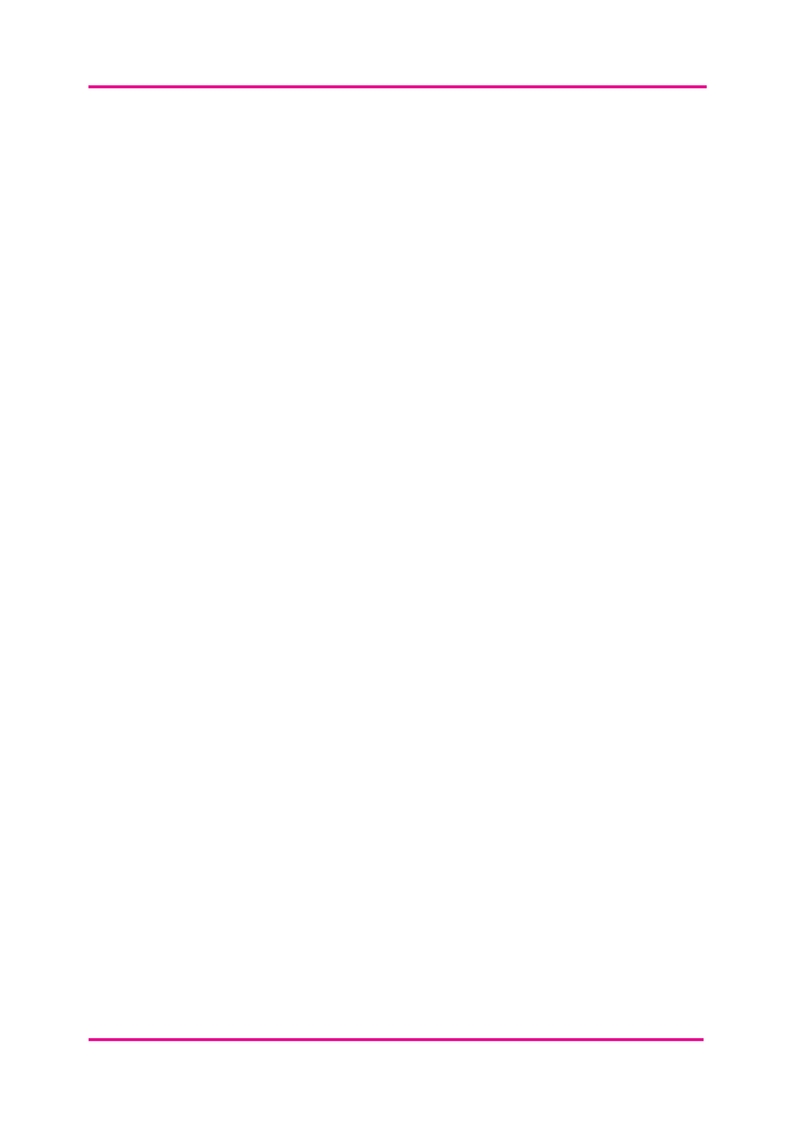 Riempi i box in basso per presentare gli elementi chiave della tua storia. Puoi numerarli nell’ordine in cui intendi esplorare la tua storia. 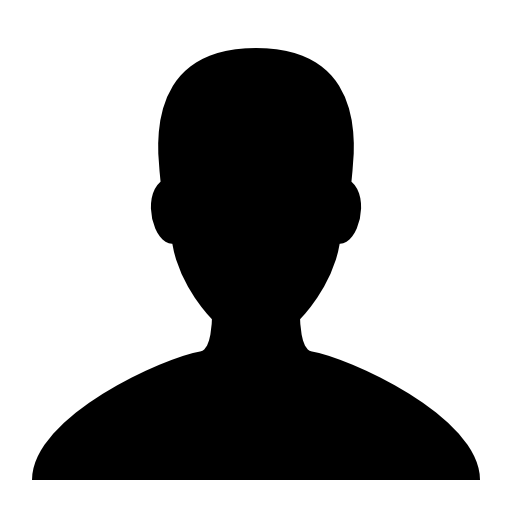 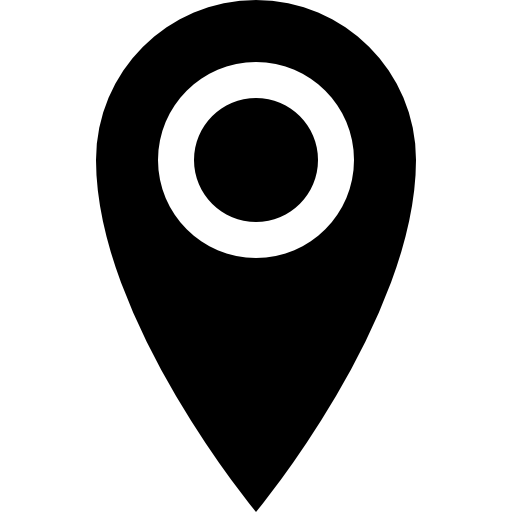 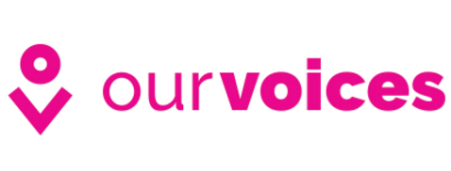 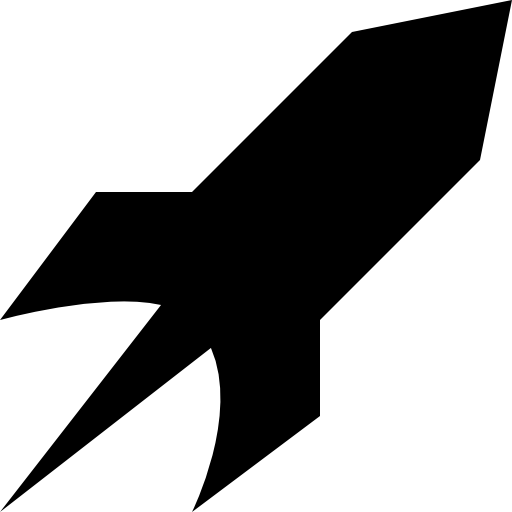 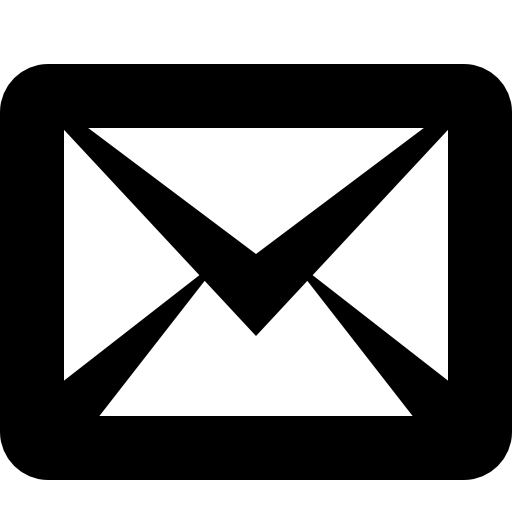 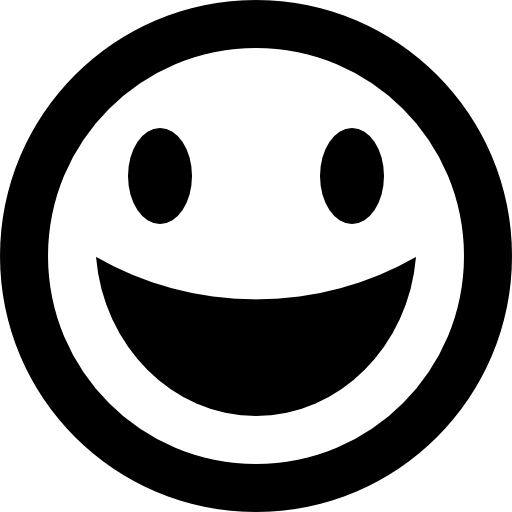 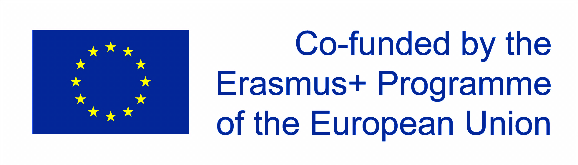 